Thank you for being part of this annual event.  Your time and effort are sincerely appreciated.   Without your support, the tour would not be possible. This year promises to be a gorgeous event with five private residential properties, followed by a Garden Party, hosted on site by Hidden Lane Residential Landscapes. An on-site Garden Orientation will be held at the property to which you are assigned. You will receive an e-mail notification of your orientation date & site.Garden assignments will be made approximately two weeks prior to the tour.Depending on the garden site, orientations will be conducted, early evening, during the weeks of  21 – 24 May and 29 - 31 May.   At the conclusion of the orientation you will receive your complimentary ticket/program. Kindly read, complete, and e-mail the form to RestonGardensofNote@gmail.comName     								    volunteer since 	_________Street     				   City  	   	 	   State   		   ZIP 	_________Mobile Phone   				E-Mail   	             		I am a member of the Reston Chorale	  Yes		   No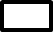 I am able to attend the Orientation on	 _________DATE________________________I would like to be assigned to work with   								 I prefer		 9:45am-12:00pm shift		 11:45pm-2:00pm shift		 1:45pm–4:00pm shiftBy completing this form, I agreed to adhere to the policies and guidelines regarding volunteering for the Garden of Note tour sponsored by The Reston Chorale. Signature    									   Date   		